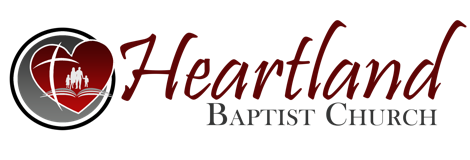 SYSTEMATIC THEOLOGY REVIEW: CHRISTOLOGY – John 6:66-69Remembering the great ______________ of the Lord Jesus Christ - His Person and His ________. The Saviour is the Sum, _____________, Center, and Essence of __________ ______________.  If He is not Who He said He is, or what the ________ says He is, then we as believers have ____________! His Person and His work has been under ________ from the beginning.  A. TWO ________ AREAS TO TAKE NOTE OF:1. His _________ - Who He is?  “Whom do men say that I am?”     2. His Work - Past, Present and __________.  Jn 10:37,38. B. HIS PORTRAYALS IN THE ___________:   1. Matthew - The King. To the __________. Matt 2:2.     2. Mark – The ____________. To the Romans.   3. Luke - The Man. To the __________.    4. John - The I Am - God. To the _________!  Jn 10:30. C. THE PRE-INCARNATE ___________:   1. He existed before being born to the __________.  Jn 8:58; Rev 1:8; Isa 9:6.    2. The Father sent His _____, Who already existed as the Son - Dan 3:25; Gal 4:4; 1 Jn 4:10,14.     3. Jesus did not _________ the Son sometime here on earth.  Pr 30:4; Acts 13:33; Heb 1:5. If He had to become the Son, then there would be a ______________ change in the _____________.     4. Many instances in the OT of Christ appearing as an ________.  Gen 16:10,11; 18:1,2; Ex 3:2; Num 22:22; Jud 6:11; 13:3; 1 Kg 19:7.  We must always keep in mind that these instances are not _________ that the Lord Jesus is an angel!  Jn 1:3. He is the __________.  Angels are created beings!  D. THE ________________ _____ _____________ - THE VIRGIN BIRTH.  Isa 7:14. Yet another Bible _______ concerning our Saviour that has been under attack.     1. The _____________ was promised starting in Gen 3:15.    2. To ________ _________ - Lk 19:10; 1 Tim 1:15.    3. To __________ _____ ___________- Jn 1:18.   4. To be a faithful ________ __________- Heb 5:5,6.     5. To put ________ ______- 1 Jn 3:5; Heb 9:26.    6. To live a perfect, holy, ________ _______- 1 Pt 2:21,22.     7. To destroy the works of ________- Heb 2:14; 1 Jn 3:8; Rev 20:10.